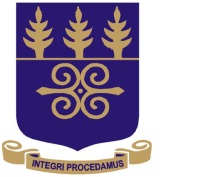 UNIVERSITY OF GHANA DIASPORA LINKAGE PROGRAMME (UG-DLP)APPLICATION FORMYou may use additional sheets if necessary.1.Name: (surname, and other names:2.Contact address (incl. e-mail and telephone No.):3.Country of birth:4.Nationality:5.Date of Birth (d/m/year)6.Qualification (indicate highest degree obtained and other relevant skills):7.Indicate the period (s) that you are available to spend time at UG (From: d/m/year to: d/m/year):8.Current  employer:9.Current position:10.Subject area of specialization:11.Current area of research interest/ongoing research:12.Number of years of University teaching experience:13.Number of successful i) Masters ii) PhD candidates supervised as the Lead Principal Supervisor in the last five years and thesis titles:14.List ten most recent publications (include only books, chapters in books, and refereed journal articles):15.Indicate area(s) that you are able to support UG (e.g., post-graduate teaching, research collaboration etc.):